Colegiul Tehnic T.F.,, Anghel Saligny ” -  SimeriaStructura: Şcoala Gimnazială ‚,Sigismund Toduţă’’                           Numele elevului ..........Profesor, Cosma Teodora                                                                    Clasa a V-a  E           Test sumativ – Fracții zecimale; operații cu fracții zecimaleR - 1Se acordă 2 puncte din oficiu.2p - 1)  Reprezentați pe axa numerelor de mai jos, fracțiile zecimale: 0,2;  0,5;  1,4;  2,7;  3,6. 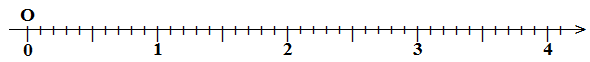 1,50p - 2)  Încercuiți valoarea de adevăr a propozițiilor: a)  fracția zecimală  12,345  are 12 întregi    (A)  (F);b)  fracția zecimală  1,627 are cifra zecimilor 6    (A)  (F); c)  fracția zecimală  0,295 are cifra sutimilor 6    (A)  (F); d)  fracția zecimală 3,51 are partea zecimală 0,5    (A)  (F); e)  10,5 > 10,05    (A)  (F).1,50p - 3)  Precizați tipul fracțiilor zecimale din coloana A prin corespondență cu elementele                  coloanei B, de mai jos: 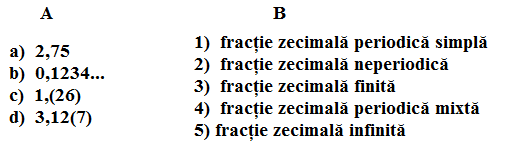 1,50p - 4)  Efectuați: a)  5,3 + 2,6b)  8,5 – 4,2c)  d)  24,35 : 101,50p - 5)  Calculați: Notă: Timpul de lucru este de 40 – 45 minute.Colegiul Tehnic T.F.,, Anghel Saligny ” -  SimeriaStructura: Şcoala Gimnazială ‚,Sigismund Toduţă’’                           Numele elevului ..........Profesor, Cosma Teodora                                                                    Clasa a V-a  E           Test sumativ – Fracții zecimale; operații cu fracții zecimaleR - 2Se acordă 2 puncte din oficiu.2p - 1)  Reprezentați pe axa numerelor de mai jos, fracțiile zecimale: 0,3;  0,6;  1,5;  2,8;  4,1. 1,50p - 2)  Încercuiți valoarea de adevăr a propozițiilor: a)  fracția zecimală  13,205  are 10 întregi    (A)  (F);b)  fracția zecimală  2,437 are cifra zecimilor 4    (A)  (F); c)  fracția zecimală  0,256 are cifra sutimilor 6    (A)  (F); d)  fracția zecimală 1,5 are partea zecimală 0,5    (A)  (F); e)  10,03 > 10,3    (A)  (F).1,50p - 3)  Precizați tipul fracțiilor zecimale din coloana A prin corespondență cu elementele                  coloanei B, de mai jos: 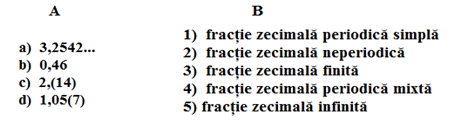 1,50p - 4)  Efectuați: a)  4,2 + 1,5                     b)  7,5 – 3,4c)  d)  25,43 : 101,50p - 5)  Calculați: Notă:  Timpul de lucru este de 40 – 45 minute.